National Rifle League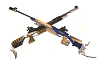 VT Winter Postal League 2023 Week 10 ResultsVTWinterPostalLeague@yahoo.com  (518) 534-1730              Attached and below you will find the results of Week 10 of the 2023 National Rifle League season.              Our Team Leader this week was Chico California, with a 1594 they were led by  Melissa Fedora who fired a in 400 in position.  Plattsburgh was in second this week with a 1582 led by Amy Visconti who fired a 400 in position.    Roslyn was in third place with a 1581 led by Fred Greco and Greg Howard  who both fired a 398 in prone.   Albion was in fourth place this week with a 1577 and were led by Colby Pecorella who also shot a 398 in 4-P   Reading NH was in fifth with a 1576, led by Joe Graf in prone with a 400.           This week’s Top shooters are Joe Graf of Reading with a 400 in prone, Emmie Walrath, 397, in standing, and Mellissa Fedora and Amy Visconti who fired a in 400 in position.             Our Top Junior Shooters are Melissa Fedora who shot a in 400 in position; Isabella Baldwin and Holly Visconti  385 prone, and Emmie Walrath who shot a 397 in standing. Our Top Senior Shooters were  Greg Howard and Fred Greco who fired a 398 in Prone;  Paul Irvin who fired a 399 in 4-P;  Cliff Miller who fired a  360 in standing and Ken Sandman 400 in F-Class.           The next e-mail you will receive from me will include the Week 10 Bracket Match Results.   Followed by a last e-mail  that will include the final year end results, standings, averages, MVP’s and All-Stars.         Attached to this e-mail is a copy of this week’s results and an excel spreadsheet.           See you all at the range.                                                           Peter Visconti, Esq.,                                                            League Director    National Rifle League 2023 -Week 10 Team ResultsEastern Conference  Northern Division                 Plattsburgh RR NY    1582                  Champlain Jrs NY     1470  SUNY Platt R NY       1454           Plattsburgh Jrs          1258     SUNY 4  NY                746        Massena NY               677Eastern Division                        Reading NH              1576      Middletown CT         1569   Northfield  Jrs VT     1524    NCCS 2 NY Jrs          1380           Plattsburgh Jrs 2 NY 1102  Plattsburgh jrs 3 NY  1056   SUNY 2 NY                 505  ADK Division Hudson Falls NY       1540  Middletown CT         1500   Aces NY                    1463Rotterdam NY          1422Aces Jr NY                1310 NCCS 3 NY               1380  SUNY 3 NY                 745 Western Conference              Central Division                       Albion   PA             1577 Jamestown NY       1549                 Grand Rapids MI    1546               New Holland 2 PA 1515Montgomery TN     0  Southern Division    Roslyn NY               1581     New Holland PA     1569    Nashville TN           1547   Yorktown VA           1065Montgomery Bell    0Western Division                           Chico CA                 1594Southport  WI         1516Capital City WA       1486Granbury TX            1432Gratiot WI               1312                       National Rifle League 2023   Week 10                                          All – StarsEastern  Conference Eastern Division             Northern Division           ADK Division           Joel Graf                   400     Amy Visconti           400      Vickey Struck      393Chris Zibdeo            395     Paul Deslierres        396      Scott Anderson  388  Charlie Trickett       397      Holly Visconti         393      Tim Nargi             388 Bill Dutton              396      Peter Visconti         395      Tim Peters           388                                               Jose Vila                  393       Gail Barry            391Western Conference Western Division               Central Division               Southern DivisionElijah Larimer         399     Dave Dunkle        395      Frank Wasco         395Michell VanPatton 399    Nate Pavolko       397      Greg Howard        398Dana Ahola             396     Colby Pecorella    398     Paul Irvin               399   Melissa Fedora      400      Cameron Zwart    396     Fred Greco            398                      Emmie Walrath     397                                                 Bill Hughes            395Dylan Gregory       396                                                 Larry Puccio          395                                                      Junior All – Stars  Week 10                                 Eastern Conference  Northern Division     Eastern Division           ADK Division        Holly Visconti    393    Taylor Baroffio   393      Jacob Parker        351  Alex Cone         384     Hailey Delary    378       Luke Daniels       348William McNutt  374    Abby Demas      385     David LePage      360Cassidy Derosia 369   Savana Larkin   368      Cameron Racine  344                                Western Conference  Central Division           Western Division        Southern Division  Colby Pecorella     398  Merissa Fedora   400    Sumner Lytle             387           Kyle Johnson        383  Dylan Gregory      396    Grace Tappy         387  Julie Czernik        393   Samantha Rowlands 388 Caleigh Pecorella  387  Emme Walrath     397                                          Seniors All-Stars   Western Conference           Eastern Conference   Fred Greco              398       Chris Zibideo             395  Paul Irvin                  399       Jose Villa                   393   Frank Wasko           395       Charlie Trickett          397    Greg Howard            398       Tim Nargi                  388    Larry Puccio             395  David Dunkle            395                  National Rifle League 2023                       TOP SHOTS Week 10Western Conference                Eastern Conference                                                Four PositionElijah Larimer         399              Amy Visconti    400Melissa Fedora      400             Holly Visconti    393Dana Ahola            396             Peter Visconti   393Nate Pavolko         397             Taylor Baroffio   393                   Colby Pecorella     398Dana Ahola           396Michell VanPatton 399                                     Prone   Larry Puccio       395                Amy Visconti          397Bill Hughes         395                Paul Deslierres      396Greg Howard      398                Joe Graf                 400              Fred Greco         398                Charlie Trickett       397Dave Dunkel       395                Bill Dutton              396                                   Standing Emme Walrath        397            Amy Visconti    392Caroline Martin        388           Holly Visconti    386 Dylan Gregory         396            Heather Keane 359  Samantha Rowland 388            Alex Cone         376   Julia Czernik           393 Week 10 Individual  ResultsNational Rifle League Scores 2023National Rifle League Scores 2023National Rifle League Scores 2023week 10 Scores 4-Position Shooters 4-Position Shooters 4-Position Shooters 4-Position Shooters ShooterTeamClassDiv ConfProneSit KneelStandTotal Amy ViscontiRROpenNE 100100100100400Melissa Fedora ChicoJunior WW100100100100400Paul IrvinNHGSeniorSW10010010099399Michell VanPattenChicoOpenWW10010099100399Eli LarimerChicoOpenWW10010010099399Colby PecorellaAlbJuniorCW10010010098398Nate PavolkoAlbopenCW10010010097397Cameron ZwartGrandR OpenCW100999998396Dana AholaChicoOpenWW100999998396Frank WascoNHGSeniorSW1001009897395Quade HutchisonChicoOpenWW10010010094394Peter ViscontiRROpenNE10010010092393Holly ViscontiRRJunior NE100999995393Taylor BaroffioNfieldJuniorEE100999995393Todd HansonJamopenCW100989996393Dave RolliGratWopen WW100989896392George MartinChicoOpenWW1001009993392Brad EckermanGratWopenWW100999993391Steve BukowskyMidseniorEE99999993390Mike WademanChicoOpenWW99979995390Tim PetersAceOpenAE98989795388Scott AndersonNHGOpenSW1001009395388Scott AndersonHudFopenAE100999792388Roger TellinghuisenJam openCW1001009791388David AllenJamsenior CW100999792388Summner Lytle YorkJunior SW99959697387Matt ZargoskiNHGOpenSW100989495387Grace TappyGrandR Junior CW98949897387Caleigh PecorellaAlbJuniorCW100999494387Dan CollierHudFopenAE1001009592387Dan CampbellAlbopenCW991009691386Gary GiordanoMidseniorAE991009690385Abby Demas NfieldJuniorEE999410092385Alex ConeNCC1JuniorNE98969694384Robin Morris HudFSeniorAE100989591384Samantha Rowlands York Junior SW97919897383Sam GordonAceSeniorAE98979791383Eric UpdikeNHSOpenCW99979394383Kyle JohnsonAlbJuniorCW98979791383John DeBritaRotsenAE100959790382Larry PavolkoAlbSeniorCW991009390382Russell MacNeilHudFopenAE99949593381Mike TursiRosSenior SW100949493381David O'Donnell NHSSeniorCW99999191380Vincent GurneeAlbopenCW99959492380Scott AllenJamopenCW100949690380Ron SikoraNHSOpenCW100979487378Hailey DelaryNfieldJuniorEE94969692378Darryl GuthrieAlbSeniorCW95999687377Gary Thorson Capsenior WW99999386377Buck GalushaHudFOpenAE100989088376Heather KeanePSU1openNE91979889375John YankowskiNHSOpenCW100988888374William McNuttMassJuniorNE99939488374Joe CollinsHudFOpenAE100889491373Bruce MartindaleRotSeniorAE96979188372Fred HaagNHSOpenCW100958789371Scott RagerHudfSeniorAE100979777371Tom SchuettkeCapOpenWW100988983370Cassiday DerosiaNCC1JuniorNE94949586369Nick Alkobi PSU1openNE 94949783368savanna LarkinNfieldJuniorEE92889791368Carver ChittendenGrandR Junior CW98869291367McKenna Szary PSU1openNE95949780366Ed WajdowiczMidSeniorEE98888991366Peter Struck MidSeniorEE100958388366Sophia AshfordNfieldJuniorEE92899192364David LePageNCC2JuniorAE95949477360Joe KlingNHSOpenCW100948280356Joe JauquetCapsenior WW99987683356Miranda HowellGrandR Junior CW90948487355Lindsey Cross NfieldJuniorEE92898490355Jacob ParkerNCC2 JuniorAE99949563351Shawn TetreaultAceopenAE93878781348Greg AlcornNHSSeniorCW97947975345Cin GordonAceopenA E95878775344Cameron Racine NCC2JuniorAE86969567344Quinn JolicoeurNCC1JuniorNE86838479332James ConeNCC2JuniorAE93828367325Michale ContiJamopenCW95879052324Steven ZengNCC3 JuniorEE 94838362322Daphne BosargePSU3openEE80878859314Luke LarkinNfieldJuniorEE91798558313Mat Lamonica PSU3openEE80799356308Laraib AsimPSU2openAE79788259298Victoria FisherNCC3 JuniorEE87757654292Erica VanValkenburgh PSU4openEE5264484020400Prone Shooters Prone Shooters Prone Shooters USA-50USA-50Week 10 ScoresTeam CatDivConfP1P2P3P4 Total Joe GrafBaropenEE100100100100400Fred GrecoRosSenior SW9999100100398Greg HowardRossenorSW1001009999398Amy ViscontiRROpenNE 991009999397Charlie TrickettBarSenior EE9998100100397Paul DeslierresRROpenNE 100989999396Bill DuttonBarOpenEE9997100100396Peter ViscontiRROpenNE99999899395Bill HughesNasOpenSW989998100395Chris ZibideoMidseniorEE99999998395Larry PuccioRosSenior SW99989999395David DunkleAlbSeniorCW999810098395Mike CarterNasSeniorSW9797100100394Vicky StruckMidSeniorAE991009797393Jose Vila RRSeniorNE98989899393Cameron ZwartGrandROpen CW99979997392Gail BarryMidSeniorAE99989896391Jose NouleRosSenior SW97999698390Tim SarchettGrandROpen CW99989696389Tim NargiRotSeniorAE98989696388Holly VisocntiRRJuniorNE97969597385Mike Tursi RosSenior SW96969795384John DeBritaRotSeniorAE95969795383Pete JenkinsMidseniorAE97969595383Rob GreeneBar OpenEE96969497383Bob YakushiNasSeniorSW94959795381Steve Wells NasSeniorSW93939695377Heather KeanePSU1openNE90959491370David ErhensbeckPSU1openNE90939291366McKenna Szary PSU1openNE90909189360Nick Alkobi PSU1openNE 89859094358Rich BerlinRosSenior SW86879193357Luke DanielsJACEJuniorAE348348William McNuttMassJuniorNE83848886341Laraib AsimPSU2openAE87838684340Evan FountainJRRJuniorNE338338Owen PoirierJRR2JuniorEE332332Alex LaForestJRR3JuniorAE324324Adrian MirzaJACEJuniorAE322322Zach MartineauJACEJuniorAE321321Jake PoirierJACEJuniorAE319319Colton CaronJRRJuniorNE316316Monique BechardJRRJuniorNE310310Luke LaForestJRRJuniorNE294294Jonah OteroJRR2JuniorEE280280Nick ZeisloftJACEJuniorAE269269Carter HilemanJRR2JuniorEE250250Scooter CorthelJRRJuniorNE247247Callee HilemanJRR2JuniorEE240240Drew DanielsJRR3JuniorAE239239Owen PoirierJRR2JuniorEE233233Quinn HoukJRR3JuniorAE184184Alyssa DayJRR3JuniorAE180180StandingStandingWeek 10 Scores Shooter Team ClasssDiv ConfS1S2S3S4Total Emmie WalrathSouthPJuniorWW999999100397Dylan GregorySouthPJuniorWW99999999396Julia CzernikGraJunior WW971009997393Amy ViscontiRROpenNE 391391Grace TappyGrandRJuniorCW98979897390Caroline MartinGraJunior WW99969796388Holly ViscontiNCC1JuniorNE96979498385Samantha Rowlands York Junior SW96969898388Summner Lytle YorkJunior SW96989697387Eric BoosCapOpenWW96959597383Alex ConeNCC1JuniorNE376376Peter ViscontiRROpenNE92939394372Brian ParzialeSouthPOpenWW95939292372Sophia KalenzaGraJunior WW90929393368Cliff MillerGrandRSeniorCW87889293360Heather KeanePSU1openNE90888788353Jon SpeckSouthPseniorWW91878687351Nick Alkobi PSU1openNE 83928787349Mike TursiRosSeniorSW84888689347Cassiday DerosiaNCC1JuniorNE344344William McNuttMassJuniorNE88838684341Carver ChittendenGrandRJuniorCW89897387338David ErhensbeckPSU1openNE81858385334McKenna Szary PSU1openNE84848278328Quinn JolicoeurNCC1JuniorNE316316David LePageNCC2JuniorAE308308Laraib AsimPSU2openAE77787674305Isabelle RolliGratWJunior WW81737474302Steve ThurmondSouthPOpenWW74807870302Craig MartinGraOpenWW76717961287James ConeNCC2JuniorAE268268Cameron RacineNCC2JuniorAE268268Jamal DelinorianPSU3openEE60676561253Jacob ParkerNCC2 JuniorAE252252Steven ZengNCC3 JuniorEE 248248Victoria FisherNCC3 JuniorEE216216F-Class Week 10 ScoresTeamClassDivConfP1P2P3P4Total Ken SandmanNHGSeniorsw100100100100400Rich BareNHGSeniorsw0Robert TevisNHSOpen sw10010010099399Steve MachemerNHSOpen sw100100100100400Brian HarwoodNasOpen SS0